671434, Республика Бурятия, Еравнинский район, у. Усть-Эгита, ул. Дамдинова, 14 «а»,тел/факс 8 (301 35) 37174URL:http:/усть-эгитуйская.ru; E-mail: amopobeda@mail.ruПОСТАНОВЛЕНИЕ№ 06От 25.02.2021 г.                                                                               с.Усть-Эгита.                                                                                                   О внесении изменений в Постановление МО СП «Усть-Эгитуйское»от 01.12.2020 г. № 28 «Об утверждении положения об оплате труда работников Муниципального казенного учреждения "Хозяйственно-транспортный отдел администрации муниципального образования сельского поселения «Усть-Эгитуйское»                   На основании экспертного заключения Государственно-правового комитета Администрации Главы Республики Бурятия и Правительства Республики Бурятия от 26.01.2021 г. № 01.05-31-35, в связи с несоответствием требованиям части 3 статьи 27.1 Федерального закона от 06.10.2003 г. № 131- ФЗ «Об общих принципах организации местного самоуправления в Российской Федерации»:Внести в Постановление МО СП «Усть-Эгитуйское» № 28 от 01.12.2020 г. «Об утверждении положения об оплате труда работников Муниципального казенного учреждения "Хозяйственно-транспортный отдел администрации муниципального образования сельского поселения «Усть-Эгитуйское» следующие изменения:В Приложении 1 к Положению об оплате труда работников Муниципального казенного учреждения "Хозяйственно-транспортный отдел администрации муниципального образования "Усть-Эгитуйское" из таблицы «Размеры окладов (должностных окладов) работников МКУ ХТО АМО СП "Усть-Эгитуйское"» исключить строку должности «староста».Постановление вступает в силу с момента подписания и подлежит  опубликованию на информационных стендах, а также размещению на сайте http://усть-эгитуйское.ruГлава АМО СП «Усть-Эгитуйское»                                 Ц-Е. Ц. ЛыгденовАдминистрация муниципального образования «Усть-Эгитуйское» Еравнинского района Республики Бурятия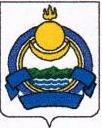 Буряад Республикын Яруунын аймагай«Эгэтын-Адагай» муниципальна байгуулгын Захиргаан